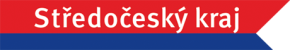 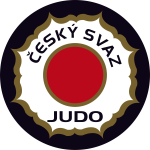 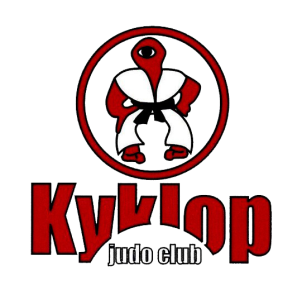 ČESTNÉ PROHLÁŠENÍČestně prohlašuji, že moje dítě ……………………………………………………………………… narozené ……………………………………………… bydlištěm ………………………………………. ………………………………………………………………………………………………………………………. je pravidelně testováno na nemoc SARS-CoV-2 (COVID-19).Svým podpisem stvrzuji, že moje dítě je pravidelně testováno ve škole nebo v odběrovém centru nebo samotestem.Datum ……………………..                                                                        ……………………….podpis